SERVICE SCHEDULE for June 6, 2021Announcements for the Week   	Buck Phillips	Morning Service			Evening ServicePrayer- Buck Phillips			Prayer- Buck Phillips	Song Leader- Mark Tally		Song Leader- Cliff Davis-- Comments – Ben Wofford		Comments – Andy Fuller-- Assisting – Andy Fuller		Communion – Phillip Dorn -- Assisting – Eli Hickey-- Assisting – Connor LaChappelle-- Assisting – Ron Bailey-- Scripture – Josiah Phillips		Scripture – Connor LaChappelleClosing Prayer- Phillip Dorn		Closing Prayer- Dan WoodwardWednesday Night – June 9, 2021First Prayer– Roger GermanSong Leader – Connor LaChappelleInvitation – Eli HickeyClosing Prayer – Ron BaileyJune 27Evening Lesson – Eli HickeyUpcoming AssignmentsRandom Musings --   A sanctified conscience is the holy whisper of God in the soul.An imperfect conscience needs a perfect Guide.The "little voice inside" used to be our conscience--now it's an iPod.Have convictions but be sure your convictions are convictions and not prejudices.For some, conscience is the fear of being found out.Proverbs 20:27 The spirit of man is the lamp of the Lord, searching all his innermost parts.Schedule of ServicesSunday:  a.m. & 5 p.m. Wednesday: 7:00 p.m.This bulletin is published weekly. Edited by Bill McIlvain.Send any articles for the bulletin to Preacher@covingtonchurchofchrist.comVisit us on the web: www.covingtonchurchofchrist.com9441 Bypass,  --- [770] 787-1119Elders:  Jason LaChappelle, Bill McIlvainDeacons: Cliff Davis, Darryl Griffing, Buck PhillipsJune 6, 2021Prophetic Declarations1. What prophet mentioned a harlot cavorting with soldiers in purple uniforms?2. Who had a vision of ravenous locusts that devoured foliage and made the trees’ branches white?3. What prophet talked of a white horse ridded by Faithful & True?4. Who told of Nineveh being attacked by soldiers in scarlet uniforms and carrying scarlet shields?Typical Trash Coming Form The WorldBy Op EdAs long as history has recorded, God’s word has always been relegated to the older, conservative, non-Catholics with lower levels of education. Christians of Charlemagne’s day [called the great unwashed] were not treated well by the Educated and Enlightened of the age. Those who chose to simply believe the Scriptures were sometimes branded as heretics and condemned to death by the Catholic bishops during the time of the Inquisition. One of the heresies they were guilty of was in denying the doctrines regarding the divinity and worship of Mary. They even dared to have copies of the Scriptures! Worse yet, they could READ and UNDERSTAND them without the assistance of the clergy. Typical Trash Coming Form The WorldContinuedEphesians 3:1-:4 For this reason I, Paul, the prisoner of Christ Jesus for you Gentiles— [2] if indeed you have heard of the dispensation of the grace of God which was given to me for you, [3] how that by revelation He made known to me the mystery (as I have briefly written already, [4] by which, when you read, you may understand my knowledge in the mystery of Christ)IF the Bible were just a compilation of fables, they are still the BEST guide for living a prosperous and peaceable life on this wicked world. BY FAITH we accept that the Creator of this world was not powerless to let His creation know exactly what they were to do to inherit eternal life.  Heaven and earth shall pass away, but my words shall not pass away.The majority of the world is, and has ALWAYS been marching headlong down the road to destruction.  “Enter by the narrow gate; for wide is the gate and broad is the way that leads to destruction, and there are many who go in by it. [14] Because narrow is the gate and difficult is the way which leads to life, and there are few who find it. Don’t be a fatality on that broad highway!Free Range ChildrenBy David Diestelkamp Free range isn't such a bad idea when it comes to raising barnyard animals. There's less maintenance as they roam around, eat an occasional bug or two, and weather some survival of the fittest consequences of being part of the food chain. They are animals and are fairly well suited for raising themselves. The consequence of poor survival skills means that breakfast will be short some bacon and eggs and milk to wash them down, but little more.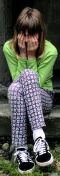 Free range is a terrible idea when it comes to raising children. They roam around without parental oversight and wisdom, and they aren't brought up in the "nurture and admonition of the Lord" (Ephesians 6:4).They swallow humanism and materialism, thinking that the only way to survive or succeed in this life is to be worldly. In spite of what they and the rest of the world may say, they are children and are not suited for raising themselves. The consequence of poor survival skills means a physical life that will not be "well" (Ephesians 6:3) and a ravaged spiritual life that is ended by sin and death. [Romans 6:23] For the wages of sin is death, but the gift of God is eternal life in Christ Jesus our Lord.We're talking temporal and eternal disaster if we fail to do our God-given job as parents![Ephesians 6:1-3] Children, obey your parents in the Lord, for this is right. [2] “Honor your father and mother,” which is the first commandment with promise: [3] “that it may be well with you and you may live long on the earth.”[4] And you, fathers, do not provoke your children to wrath, but bring them up in the training and admonition of the Lord.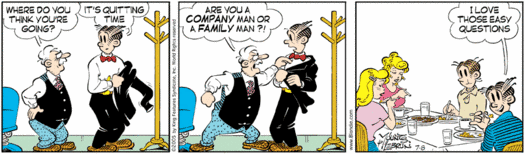 Answers from page 11. Ezekiel [Ezekiel 23:6]2. Joel [Joel 1:7]3. John [Revelation 6:2]4. Nahum [Nahum 2:3]JuneCommunionCleaning6BaileyPlease Be Considerate13DornClean the area around your seat